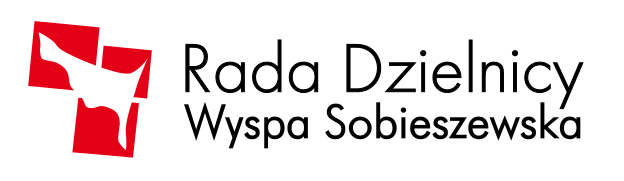               80-680  Gdańsk – Wyspa Sobieszewska, ul. Turystyczna 3 R.Dz.W.S- VI/ 22 /2022                                Gdańsk, dnia 14 marca 2022 r.                                                    Szanowna/-y Pan/-i:                                                               Radna/-y Dzielnicy Wyspa Sobieszewska Na podstawie §13 ust.3 i ust.7 Statutu  Dzielnicy Wyspa Sobieszewska stanowiącego załącznik nr 1 do Uchwały nr LII/1184/2014 Rady Miasta Gdańska  z dnia 24 kwietnia 2014 roku w sprawie uchwalenia Statutu Dzielnicy Wyspa Sobieszewska (Dz. Urz. Woj. Pomorskiego z 30.05.2014roku, poz. 2017 z późn. zm.)                                               zwołuję  obrady XXXI Sesji Rady Dzielnicy Wyspa Sobieszewska w dniu 18.03.2022 roku (piątek) o godz. 17.00 w trybie stacjonarnym, w siedzibie Rady przy ul. Turystycznej 3, z zachowaniem reżimu sanitarnego z następującym porządkiem obrad:1. Sprawy regulaminowe - otwarcie sesji i stwierdzenie prawomocności obrad.    Prowadzi: Przewodniczący Rady Dzielnicy Jerzy Petryczko. 2. Dyskusja i głosowanie nad porządkiem obrad.3. Zajęcie stanowiska do „Ogłoszenia o przetargu ustnych na dzierżawę     nieruchomości Skarbu Państwa – działki nr 17/3 w Górkach     Wschodnich na Wyspie Sobieszewskiej.    (Oświadczenie Nr XXXI/5/2022.)    Referują: Przewodniczący Zarządu W. Sidorko i Członek Zarządu R. Smilgin.4. Wolne wnioski. 5. Zamknięcie sesji.                                                                       Przewodniczący                                               Rady Dzielnicy Wyspa Sobieszewska                                                                Jerzy Petryczko  